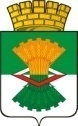 ДУМАМАХНЁВСКОГО МУНИЦИПАЛЬНОГО ОБРАЗОВАНИЯчетвертого созываРЕШЕНИЕ от   25 марта 2021 года               п.г.т. Махнёво                              № 50 Об информации Администрации Махнёвского муниципального образования о  выполнении прогнозного плана приватизации муниципального имущества за 2020 год   Рассмотрев информацию Администрации Махнёвского  муниципального образования «О выполнении прогнозного плана приватизации муниципального имущества за 2020 год», руководствуясь Уставом Махнёвского муниципального образования, Дума Махнёвского муниципального образованияРЕШИЛА:Информацию Администрации Махнёвского муниципального образования о выполнении прогнозного плана приватизации муниципального имущества за 2020 год  принять  к  сведению (прилагается).Настоящее Решение вступает в силу со дня его принятия.Направить настоящее Решение для  опубликования  в газету «Алапаевская искра» и разместить на сайте Махнёвского муниципального образования в сети «Интернет». Председатель  Думы   муниципального образования		                                С.Г.Алышов Глава  муниципального образования                                        А.С.Корелин                                                                                                Приложение                                                                            к Решению Думы Махнёвского                                                                           муниципального образования                                                                              от 25.03.2021 года № 50Информация Администрации Махнёвского муниципального образованияо выполнении прогнозного плана приватизации муниципального имущества за 2020 год  В соответствии со статьёй 10 Федерального закона от 21 декабря 2001 года № 178-ФЗ «О приватизации государственного и муниципального имущества», на основании пункта  2.5 главы 2  Порядка принятия решений об условиях приватизации имущества  Махнёвского муниципального образования, утвержденного решением Думы Махнёвского муниципального образования от 05 ноября 2015 года № 23,  решением Думы Махнёвского муниципального образования от 18 декабря 2019 года № 467 (с изменениями от 18.11.2020 № 12) утвержден прогнозный план приватизации муниципального имущества на 2020 год. За период 2020 года не было назначено аукционов по реализации прогнозного плана приватизации муниципального имущества.      1)  Доходы от реализации имущества, находящегося в государственной и муниципальной собственности (за исключением движимого имущества бюджетных и автономных учреждений, а также имущества государственных и муниципальных унитарных предприятий, в том числе казенных)  в части реализации основных средств составили 0 тыс.рублей (при плане 7600,00 тыс. рублей), что составляет выполнение плана - 0 %.Причиной невыполнения плановых показателей, является не выполнение прогнозного плана приватизации за 2020 год, по причинам, связанным с распространением новой коронавирусной инфекции.  2) Доходы от реализации иного имущества, находящегося в собственности муниципального образования (за исключением  имущества муниципальных бюджетных учреждений, а также имущества муниципальных унитарных предприятий, в том числе казенных), в части реализации материальных запасов  составила 0 тыс. рублей (при плане 90,0 тыс. рублей), что составляет выполнение плана  на 0 %.Причиной невыполнения плановых показателей, является не выполнение прогнозного плана приватизации за 2020 год, по причинам, связанным с распространением новой коронавирусной инфекции. Информация подготовлена начальником отдела по управлению имуществом и земельными ресурсами Администрации Махнёвского муниципального образования  Качановой Ниной Николаевной